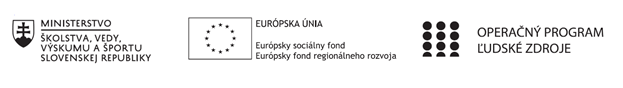 Správa o činnosti pedagogického klubu Príloha:Prezenčná listina zo stretnutia pedagogického klubuPokyny k vyplneniu Správy o činnosti pedagogického klubu:Prijímateľ vypracuje správu ku každému stretnutiu pedagogického klubu samostatne. Prílohou správy je prezenčná listina účastníkov stretnutia pedagogického klubu. V riadku Prioritná os – VzdelávanieV riadku špecifický cieľ – uvedie sa v zmysle zmluvy o poskytnutí nenávratného finančného príspevku (ďalej len "zmluva o NFP")V riadku Prijímateľ -  uvedie sa názov prijímateľa podľa zmluvy o poskytnutí nenávratného finančného príspevku V riadku Názov projektu -  uvedie sa úplný názov projektu podľa zmluvy NFP, nepoužíva sa skrátený názov projektu V riadku Kód projektu ITMS2014+ - uvedie sa kód projektu podľa zmluvy NFPV riadku Názov pedagogického klubu (ďalej aj „klub“) – uvedie sa  názov klubu V riadku Dátum stretnutia/zasadnutia klubu -  uvedie sa aktuálny dátum stretnutia daného klubu učiteľov, ktorý je totožný s dátumom na prezenčnej listineV riadku Miesto stretnutia  pedagogického klubu - uvedie sa miesto stretnutia daného klubu učiteľov, ktorý je totožný s miestom konania na prezenčnej listineV riadku Meno koordinátora pedagogického klubu – uvedie sa celé meno a priezvisko koordinátora klubuV riadku Odkaz na webové sídlo zverejnenej správy – uvedie sa odkaz / link na webovú stránku, kde je správa zverejnenáV riadku  Manažérske zhrnutie – uvedú sa kľúčové slová a stručné zhrnutie stretnutia klubuV riadku Hlavné body, témy stretnutia, zhrnutie priebehu stretnutia -  uvedú sa v bodoch hlavné témy, ktoré boli predmetom stretnutia. Zároveň sa stručne a výstižne popíše priebeh stretnutia klubuV riadku Závery o odporúčania –  uvedú sa závery a odporúčania k témam, ktoré boli predmetom stretnutia V riadku Vypracoval – uvedie sa celé meno a priezvisko osoby, ktorá správu o činnosti vypracovala  V riadku Dátum – uvedie sa dátum vypracovania správy o činnostiV riadku Podpis – osoba, ktorá správu o činnosti vypracovala sa vlastnoručne   podpíšeV riadku Schválil - uvedie sa celé meno a priezvisko osoby, ktorá správu schválila (koordinátor klubu/vedúci klubu učiteľov) V riadku Dátum – uvedie sa dátum schválenia správy o činnostiV riadku Podpis – osoba, ktorá správu o činnosti schválila sa vlastnoručne podpíše.Príloha správy o činnosti pedagogického klubu                                                                                             PREZENČNÁ LISTINAMiesto konania stretnutia: Základná škola A. Sládkoviča, Sliač, Pionierska 9, 96231Dátum konania stretnutia: 20.04.2020Trvanie stretnutia: od 13.30 hod	do 16:30 hod	Zoznam účastníkov/členov pedagogického klubu:Meno prizvaných odborníkov/iných účastníkov, ktorí nie sú členmi pedagogického klubu  a podpis/y:Prioritná osVzdelávanieŠpecifický cieľ1.1.1 Zvýšiť inkluzívnosť a rovnaký prístup ku kvalitnému vzdelávaniu a zlepšiť výsledky a kompetencie detí a žiakovPrijímateľZákladná škola A. Sládkoviča, Sliač, Pionierska 9, 96231Názov projektuZvýšenie kvality vzdelávania na Základnej škole A. Sládkoviča SliačKód projektu  ITMS2014+312011S553Názov pedagogického klubu Pedagogický klub -  prírodovedných predmetovDátum stretnutia  pedagogického klubu20.04.2020Miesto stretnutia  pedagogického klubuZákladná škola A. Sládkoviča, Sliač, Pionierska 9, 96231Meno koordinátora pedagogického klubuMgr. Alena LisičanováOdkaz na webové sídlo zverejnenej správy....................Manažérske zhrnutie:krátka anotácia, kľúčové slová hodnotenie predmetov , online materiály, voľne dostupné zdroje pre žiakov a učiteľovHlavné body, témy stretnutia, zhrnutie priebehu stretnutia:   Stretnutie sa uskutočnilo na pôde školy v PC2 učebni  za dodržania predpísaných hygienických opatrení (rúška, dezinfekcia, rozostupy medzi členmi klubu ).Členovia klubu sa oboznámili s programom  15. stretnutia.1. Voľne dostupné materiály pre učiteľov počas prerušeného vyučovania   - zdroje2. Materiály pre žiakov  - skúsenosti s odovzdávaním zadaní3. Hodnotenie predmetov4. Rôzne – skúsenosti s online vyučovaním, technické otázky , .... Priebeh:1. Vyučujúci využívajú stránku Učíme na diaľku https://www.ucimenadialku.sk/, na ktorej sú zosumarizované VŠETKY najaktuálnejšie informácie, zdroje materiálov, legislatíva, návrhy na hodnotenie predmetov, .....  – počas stretnutia sme si postupne prešli dostupné informácie, zdroje materiálov, vyučujúci doplnili niektoré vlastné návrhy. 2. Žiaci cez edupage postupne odovzdávajú  vypracované materiály, domáce úlohy. Vyučujúci sa vyjadrili k zadávaným materiálom a spätnej väzbe. Žiaci dostávajú  buď kvízy a cvičenia vypracované priamo cez edupage, alebo materiály preposlané cez edupage vo worde, prezentácie. Vyučujúci využívajú aj naďalej stránku bezkriedy, kde je množstvo materiálov, testov, ktoré žiakom  poskytnú spätnú väzbu. Práve v tejto dobe je vhodné žiakom dávať na vypracovanie úlohy väčší časový priestor, žiaci môžu viac pracovať s textom  a vyhľadávať odtiaľ potrebné informácie. Text je možné spracovať rôznou metódou  - či sa už jedná o myšlienkové mapy, metódu 3-2-1 ,  tvorba príbehu ,. .... .Práve žiaci , ktorí nemajú prístup na internet, viac doma pracujú s učebnicou alebo doplnkovým materiálom (encyklopédie, denná tlač, správy v TV,... ), čím výrazne rozvíjajú svoju čitateľskú a matematickú gramotnosť.  Mnohé zadania sa týkajú aj tvorivosti žiakov, žiaci viac ako inokedy majú čas na vlastnú tvorbu – zaujímavé sú rôzne tvorivé úlohy. Učivo je doplnené aj rôznymi odkazmi na filmy a videá, ktoré súvisia s preberanou témou. Práce z informatiky odovzdávajú žiaci vypracovaním konkrétnych úloh cez rôzne programovacie jazyky . Veľké využitie má aj odoslanie prác žiakov cez formuláre vypracované v aplikácii Google formuláre a kvízy. Niektorí vyučujúci ako spätnú väzbu akceptujú aj fotografiu vypracovanej práce žiaka. Žiaci práce odosielajú priebežne, sú však aj žiaci , ktorí za 1 mesiac nereagovali na výzvy učiteľa. Vďaka spolupráci s triednym učiteľom je možné aj tieto problémy riešiť. Asistentky učiteľa tiež pomáhajú pri vyučovaní – vytvárajú pre žiakov so ŠVVP rôzne kompenzačné pomôcky, upravujú testy a zadania úloh, ktoré získajú od príslušných vyučujúcich. Spoluprácu a pomoc  oceňujú nielen učitelia, ale hlavne žiaci. 3. Hodnotenie predmetov – po vzájomnej dohode učiteľov sme navrhli slovné hodnotenie žiakov v prírodovedných predmetoch – hlavne z dôvodu nízkej časovej dotácie predmetov, pričom žiaci nemusia mať dostatočné množstvo známok na hodnotenie známkou. Predmet informatika sme navrhli hodnotiť slovom „absolvoval“ – žiaci práce odovzdávajú, je však samozrejmé , že počítačové vybavenie v domácom prostredí nemusí zodpovedať štandardu PC v škole. Priebežné hodnotenie práce žiakov je potrebné vyjadrovať čo najkonkrétnejšie – vyzdvihnúť pozitíva jeho práce, upozorniť na chyby a možnosti zlepšenia. Je potrebné si k tejto téme naštudovať rôzne materiály online, príp. sa zúčastniť webinárov, ktoré mnohé inštitúcie teraz organizujú. 4. Rôzne  - vyučujúci ocenili možnosť online vyučovania – po pomalých a neistých začiatkoch si žiaci (aj rodičia) a učitelia zvykli na tento spôsob výučby. Je samozrejmé , že online vyučovanie nenahradí priamy kontakt učiteľa a žiaka, no je možné učivo vysvetliť, žiakov sa opýtať na nejasnosti. V prípade technických problémov s Microsoft Teams je potrebné kontaktovať administrátora . Závery a odporúčania:sústavne sledovať stránku Učíme na diaľku s najnovšími informáciamivyužívať voľne dostupné zdroje – materiály, metodické príručky, uvoľnené učebnice, pracované zošity, stránky s online cvičeniami zameriavať sa na prácu s textom pri samostatnej práci, vyhľadávanie informácií z textu , prácu s grafmi a tabuľkami spolupracovať s triednymi učiteľmi pri neodosielaní domácich prác žiakovzameriavať sa na slovnú spätnú väzbu – konkrétne  zhodnotiť prácu žiakov samoštúdiom resp. prostredníctvom webinárov získavať dostatočné informácie k hodnoteniu žiakovv prípade technických problémov učiteľov s online vyučovaním – informovať o tom  administrátora Microsoft Teams cez admin@zssliac.skVypracoval (meno, priezvisko)Mgr. Elena PlichtováDátum20.04.2020PodpisSchválil (meno, priezvisko)Mgr. Alena LisičanováDátum20.04.2020PodpisPrioritná os:VzdelávanieŠpecifický cieľ:1.1.1 Zvýšiť inkluzívnosť a rovnaký prístup ku kvalitnému vzdelávaniu a zlepšiť výsledky a kompetencie detí a žiakovPrijímateľ:Základná škola A. Sládkoviča, Sliač, Pionierska 9, 96231Názov projektu:Zvýšenie kvality vzdelávania na Základnej škole A. Sládkoviča SliačKód ITMS projektu:312011S553Názov pedagogického klubu:Pedagogický klub -  prírodovedných predmetovč.Meno a priezviskoPodpisInštitúcia1.Mgr. Alena LisičanováZákladná škola A. Sládkoviča, Sliač, Pionierska 9, 962312.Mgr. Daniela SlovíkováZákladná škola A. Sládkoviča, Sliač, Pionierska 9, 962313.Mgr. Miloslav Storoška        Základná škola A. Sládkoviča, Sliač, Pionierska 9, 962314.Mgr. Elena PlichtováZákladná škola A. Sládkoviča, Sliač, Pionierska 9, 962315.Mgr. Ivana OltmanováZákladná škola A. Sládkoviča, Sliač, Pionierska 9, 962316.Ing. Lucia HöherováZákladná škola A. Sládkoviča, Sliač, Pionierska 9, 96231č.Meno a priezviskoPodpisInštitúcia